Year 2Please find todays learning tasks below. The table below explains the tasks and you will find the resources underneath. Your child will know which challenge they usually access in each subject and which task will be appropriate for them.  Unless otherwise specified, please complete the tasks in either your home learning book or print out the document below. 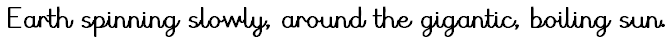 English ALL challenges 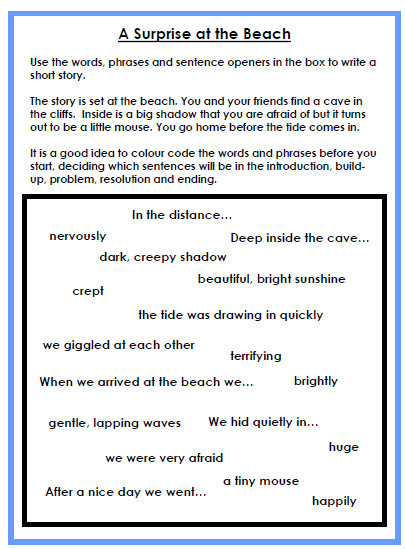 Maths Task 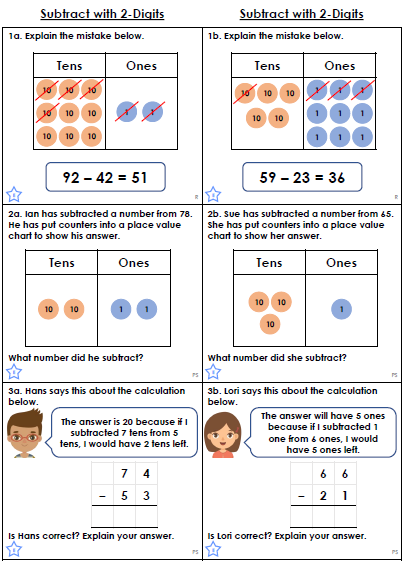 Topic Task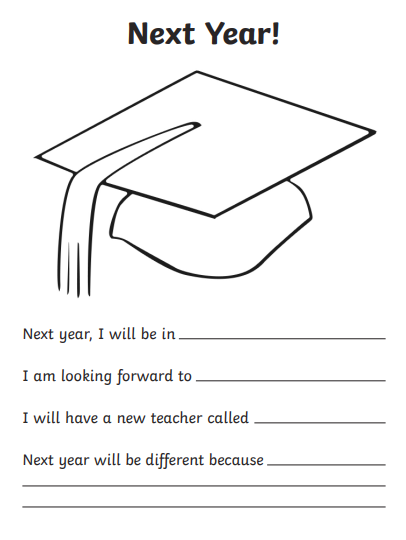 Year group:  2              Date: 16.07.20Year group:  2              Date: 16.07.20Year group:  2              Date: 16.07.20Year group:  2              Date: 16.07.20EnglishToday you will write a short story called ‘A surprise at the Beach’See sheet below for more ideas and some super vocab!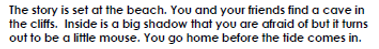 Today you will write a short story called ‘A surprise at the Beach’See sheet below for more ideas and some super vocab!Today you will write a short story called ‘A surprise at the Beach’See sheet below for more ideas and some super vocab!Challenge 1Challenge 2Challenge 3Complete a super short story – use some of the vocabulary on the sheet below to help may your story fabulous! Complete a super short story – use some of the vocabulary on the sheet below to help may your story fabulous! Complete a super short story – use some of the vocabulary on the sheet below to help may your story fabulous! MathsWarm Up – follow this link to complete your maths warm up. https://www.topmarks.co.uk/maths-games/hit-the-buttonComplete the Number Bonds activities.Warm Up – follow this link to complete your maths warm up. https://www.topmarks.co.uk/maths-games/hit-the-buttonComplete the Number Bonds activities.Warm Up – follow this link to complete your maths warm up. https://www.topmarks.co.uk/maths-games/hit-the-buttonComplete the Number Bonds activities.Challenge 1Challenge 2Challenge 3Complete the number activity below – working on subtraction.Complete the number activity below – working on subtraction.Complete the number activity below – working on subtraction.ReadingPhonicsLog in again to Oxford Owl and continue to read / listen to ‘Beach Detective’ reading pages 24 -29.Click on the link here: https://www.ictgames.com/littleBirdSpelling/Complete the 7th bird box tasks – spelling common exception words.  Log in again to Oxford Owl and continue to read / listen to ‘Beach Detective’ reading pages 24 -29.Click on the link here: https://www.ictgames.com/littleBirdSpelling/Complete the 7th bird box tasks – spelling common exception words.  Log in again to Oxford Owl and continue to read / listen to ‘Beach Detective’ reading pages 24 -29.Click on the link here: https://www.ictgames.com/littleBirdSpelling/Complete the 7th bird box tasks – spelling common exception words.  OtherToday we are going to continue with our PSHRE / Transition / Memories Starting to think about next year – which class will you be in? who is your new teacher? What are you looking forward to? Today we are going to continue with our PSHRE / Transition / Memories Starting to think about next year – which class will you be in? who is your new teacher? What are you looking forward to? Today we are going to continue with our PSHRE / Transition / Memories Starting to think about next year – which class will you be in? who is your new teacher? What are you looking forward to? 